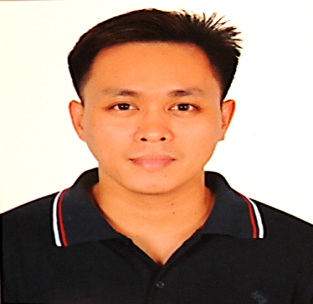 Allembert Allembert.347556@2freemail.com__________________________________________________________________________________________________________________________________“Seeking for a position that will utilize my fullest potentials that will give opportunities and enhance my personality and career growth.”Computer Literate.Knowledgeable in Visual Basic 6.0.Knowledgeable in Turbo C.Knowledgeable in Java.Software & Hardware Installation.Computer Reformat.Emirates Flight Catering		:	Dubai International Airport UAEWaiter/June 2011 to Present           DESCRIPTIONS:Greeted customers/passengers and escorted them to their tables.Presented menus and answered question about cuisine, making recommendation upon request.Recommended wines and other drinks to customers/passengers.Served specialty dishes to customers/passengers and served food, drinks and deserts.Checked to ensure that customers/passengers are enjoying their meals-took action to correct any issues, as needed.Cleaned tables and other areas as needed, after customer/passengers departed.Assigned in different lounges like Emirates First Class lounge, Business Class lounge, Lufthansa lounge, British Airways lounge, AirFrance lounge, Marhaba lounge, and Gulf Air lounge.Globe Telecom			:	Office Branch Sta. Cruz ManilaSales Agent / January – March 2011 DESCRIPTIONS: Build market position by locating, developing, defining, negotiating, and closing business relationships.Identify, contact and build relationships with prospective customers through a combination of telephone and in person cold calls, networking and referrals to obtain appointments.Book and install new lines/circuits/bundles/services to meet established monthly quotas.Royalty Catering			:	65 Sct. De Guia St., Brgy. Laging Handa Q.C.Head Waiter / October 2009-December2010Waiter / June 2008 – September 2010Cristine Catering			:	222 Tandang Sora Ave., Tandang Sora Q.C.Waiter / 2005 – 2006 & 1998 – 1999Glo-ri Supermarket			:	Laon-laan St., Corner Dapitan Sampaloc M. Mla.G.I.R. / Merchandiser / 2001 – 2004Triple A & J Catering			:	4 Tucat St., Mira-Nila Homes Quezon CityWaiter / 2000 – 2001ACE Promotion & Marketing Corporation144 Pinatubo St., Mandaluyong CityAccounting DepartmentEncoder / 200 Hrs.Tertiary				:	STI College CubaoOpulent Bldg., Gen. Roxas St., Cubao Q.C.Diploma in Information Technology (DIT)Year Graduated SY 2008Secondary				:	Sta. Barbara National High SchoolSta. Barbara San Antonio Nueva EcijaYear Graduated SY 1997The STI 12th Nat’l Youth Convention	Aliw TheaterSeptember 2006Employment Preparation SeminarSTI College Cubao Q.C.January 30, 2008EK Lounge ExperienceDubai UAE3rd & 4th July 2011Level 2 Award in Food Safety in CateringDubai UAE10 July 2011Gender			:		MaleBirth Date			:		August 29, 1980Nationality			:		FilipinoVisa Status			:		Residence Visa